Civitas Academy Bulletin01/07/19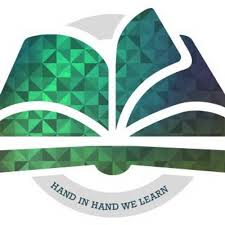 Welcome from Mr WiederLast week, children in Y1 and Y2 participated in the multisport events at the school and selected children represented the school at the Change4Life finals at Bisham Abbey. I was informed by Miss Vaal that the children taking part were great sporting ambassadors for the school. Well done to all children that took part. Thank you also to CAFFS for raising funds with their tuck shop on Friday after school.This week we have Sports Day on the 2nd and Transition Day on the 3rd. Reception will be on their trip to Chessington on the 4th.Places Available at Civitas AcademyI would just like to update you further following last week’s bulletin. First of all, thank you to all of the parents that contributed ideas and suggestions to improve the marketing of the school. We have taken these on board and will be using ideas to formulate our new strategy. Mrs Tailor, our Acting Early Years Lead next year will spend time alongside myself in implementing this strategy.I attended a meeting with Reading Admissions at the Civic Centre last week. It was an informative meeting, where I discovered the complexities of estimating how many pupils are likely to be attending schools in Reading in any given year. Also with high mobility of pupils in the Reading area, it makes it extremely difficult for admissions to predict numbers a long time in advance. Through further discussions with Reading Admissions, it appears that some children that were originally on our list have now moved out of Reading. Therefore the number in Reception next year as it currently stands is likely to be 30. Therefore, we have made the decision to start the year with one class in Reception next year.With planned in-year admissions, we are now full and have waiting lists in current Reception and Y1. Current Y2 and Y3 still have a considerable amount of spaces, so if you are aware of any children moving into the area or wishing to change school, please send them in the direction of Civitas.Mrs CareyPlease note that Mrs Carey has is currently off sick from work. She hopes to return to Civitas on the 9th July. The class will continue to be covered by Miss Guest. Please note that on transition day, Mrs Aram will be covering the new Gruffalo Class on that day. Mrs Carey will spend some time with her new class as part of the transition arrangements when she returns back to work.Staffing Update 2019-20No permanent members of staff will be leaving this year. Miss Taylor and Mrs Witkowski will be on maternity leave. Mrs Aram and Miss Vaal will be providing cover across the school.Next year, we will be welcoming Mr Martinez (Y3), Miss Parry (Y4), Miss Edwards (Y3) and Miss Sturt-Hammond (Y2) to Civitas as class teachers. Please find the structure for teachers at the school next academic year:EYFSMiss Bradburn will be the teacher in Reception next year. Mrs Tailor will be the Acting Early Years Lead and will spend time teaching both in Reception and in other year groups across the school.Key Stage 1- Phase Lead- Miss GundryY3/4-Phase Lead- Miss FrainClubsPlease note that clubs have now finished for the year. Sports Day: 2nd JulyPlease note that a separate letter has been sent out from Miss Vaal regarding the timings of the day for this. Please note that if the weather is unsuitable and there is a need to cancel the event, the reserve date is Friday 5th July. The same timetable will apply. In the event of a cancellation, the front page of the website and Twitter account will be updated first. Please note that photography will not be permitted.CAFFS UpdatePlease find the list of upcoming CAFFS dates:Summer Key Dates (new events in yellow)YearClassTeacher1GruffaloMrs Carey1PinocchioMiss Boman2BFGMiss Gundry2MatildaMiss Sturt-HammondYearClassTeacher3KinneyMr Martinez3RosenMiss Edwards4SeussMiss Frain4MurphyMiss ParryDate and TimeEventFriday 12th July (3:30pm)CAFFS Tuck ShopDate and TimeEventTuesday 2nd July (AM)Sports DayWednesday 3rd JulyTransition DayThursday 4th JulyReception trip to Chessington Sea Life CentreFriday 5th JulySports Day (Reserve date in case of bad weather on Tuesday 2nd July)Tuesday 9th July (9:30am)Y3 Ukulele concert for parents Thursday 11th JulyQuestion and Answer Session with Head of SchoolFriday 12th JulyReports to parentsTuesday 16th JulyY3 trip to Ufton CourtTuesday 23rd JulyCivitas Talent Show (children only)Wednesday 24th JulyLast Day of Term